ЧЕРКАСЬКА МІСЬКА РАДА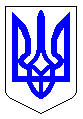 ЧЕРКАСЬКА МІСЬКА РАДАВИКОНАВЧИЙ КОМІТЕТРІШЕННЯВід 24.11.2020 № 1150Про нагородження працівниківуправління інспектуванняРозглянувши клопотання начальника управління інспектування                                                 Коломійця С.А. (вх. № 23932-01-29 від 18.11.2020), згідно з Програмою фінансування заходів, пов’язаних із нагородженням міськими відзнаками громадян, трудових колективів на 2016-2020 роки, Положенням про грамоту виконавчого комітету Черкаської міської ради, затверджених рішеннями Черкаської міської ради від 13.09.2016 № 2-899 (зі змінами) та від 10.04.2020                                2-5914 відповідно, керуючись ст. 59 Закону України «Про місцеве самоврядування в Україні», виконавчий комітет Черкаської міської ради ВИРІШИВ: За сумлінну працю в органах місцевого самоврядування, високий професіоналізм, активну життєву і громадську позицію, відданість справі, вагомий внесок на благо, добробут і процвітання територіальної громади міста, а також                                  із нагоди відзначення професійного свята – Дня місцевого  самоврядування (07.12.2020), нагородити грамотами виконавчого комітету працівників управління інспектування Черкаської міської ради: Братко Юлію Валеріївну, начальника відділу юридичного забезпечення; Шарапу Тараса Івановича, начальника відділу інспектування; Марущака Віталія Валерійовича, головного спеціаліста.2.	Усі витрати, пов’язані з виконанням цього рішення, здійснювати департаменту управління справами та юридичного забезпечення Черкаської міської ради (Гончар Ю.Г.) у межах кошторису Програми фінансування заходів, пов’язаних із нагородженням міськими відзнаками громадян, трудових колективів на 2016-2020 роки.3. Контроль за виконанням рішення покласти на начальника відділу «Патронатна служба Черкаської міської ради» Ткаченка О.О.Міський голова								А.В. Бондаренко